О внесении изменений в постановление администрации Аксаринского сельского поселения от 05.03.2021 № 14 «О создании антинаркотической комиссии при администрации Аксаринского сельского поселения Мариинско-Посадского района Чувашской Республики» В целях минимизации угрозы распространения наркомании, руководствуясь Указами Президента Российской Федерации от 09.06.2010 года № 690 «Об утверждении Стратегии государственной антинаркотической политики Российской Федерации до 2020 года», от 18.10.2007 года № 1374 Указ Президента РФ от 18.10.2007 № 1374 (ред. от 27.07.2013) "О дополнительных мерах по противодействию незаконному обороту наркотических средств, психотропных веществ и их прекурсоров", администрация Аксаринского сельского поселенияПОСТАНОВЛЯЕТ:1. Внести в постановление администрации Аксаринского сельского поселения от 05.03.2021г. № 14 «О создании антинаркотической комиссии при администрации Аксаринского сельского поселения Мариинско-Посадского района Чувашской Республики» следующее изменение:приложение № 1 к  постановлению №14 от 05.03.2021 года « О создании антинаркотической комиссии при администрации Аксаринского сельского поселения Мариинско-Посадского района Чувашской Республики» изложить в редакции согласно приложению к настоящему постановлению.2. Настоящее постановление вступает в силу после официального опубликования в печатном средстве массовой информации – муниципальной газете «Посадский вестник». И.о.главы Аксаринского сельского поселения 	О.Н.СеменоваПриложение№1к постановлению администрации от 16.11.2021 № 60                                                                                    СОСТАВ антинаркотической комиссии при администрации Аксаринского сельского поселения Мариинско-Посадского района Чувашской РеспубликиЧĂВАШ РЕСПУБЛИКИСĚнт ĚрвĂрри РАЙОНĚ 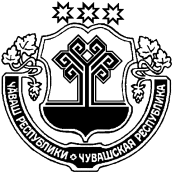 ЧУВАШСКАЯ РЕСПУБЛИКА МАРИИНСКО-ПОСАДСКИЙ РАЙОНАКСАРИН ПОСЕЛЕНИЙĚН ЯЛ ХУТЛĂХĚ ЙЫШĂНУ2021.11.16   60 № Аксарин ялěАДМИНИСТРАЦИЯАКСАРИНСКОГО СЕЛЬСКОГОПОСЕЛЕНИЯ ПОСТАНОВЛЕНИЕ16.11.2021 № 60деревня Аксарино Потемкина Алина Алексеевнаглава поселения – глава администрации Аксаринского сельского поселения, председатель комиссии; Чупракова Ольга Валериевна Специалист 1 разряда администрации, секретарь комиссии; Петрова Луиза Алексеевназаведующая Аксаринским ЦСДК структурного подразделения МАУК «Централизованная клубная система Мариинско-Посадского района», член комиссии (по согласованию);Исаева Татьяна Михайловна библиотекарь Аксаринской сельской библиотеки филиала МБУК «Централизованная библиотечная система Мариинско-Посадского района», член комиссии (по согласованию); Беденев Анатолий ГермановичДепутат Собрания депутатов Аксаринского сельского поселения (по согласованию); Тихонова Валентина Федоровна Председатель Собрания депутатов Аксаринского сельского поселения Петров Алексей Юрьевич- участковый уполномоченный полиции, член комиссии (по согласованию).